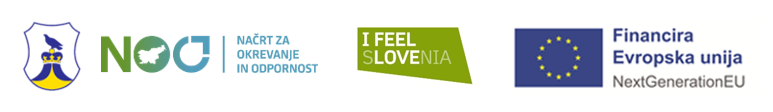 Javno naročilo: Prenova Bratuševe domačije – medgeneracijski center z varovanimi stanovanji____________________________________________________________________________________________________NAROČNIK: OBČINA BISTRICA OB SOTLI                        Bistrica ob Sotli 17, 3256 Bistrica ob Sotli                         Telefon: 03/800 15 00                        Fax: 03/800 15 15                        E-mail: obcina@bistricaobsotli.si_____________________________________________________________________________________________________________________________________________________PREDMET JAVNEGA NAROČILA:PRENOVA BRATUŠEVE DOMAČIJE –MEDGENERACIJSKI CENTER Z VAROVANIMI STANOVANJI NAROČILO MALE VREDNOSTIŠtevilka:  351-0012/2022-16Oznaka  javnega naročila: 1/2023-NMVDatum:  20. 2. 2023Javno naročilo: Prenova Bratuševe domačije – medgeneracijski center z varovanimi stanovanji____________________________________________________________________________________________________I.Dopolnjuje se razpisna dokumentacija za javno naročilo Prenova Bratuševe domačije – medgeneracijski center z varovanimi stanovanji, objavljenega na Portalu javnih naročil dne 13. 2. 2023 pod oznako JN000735/2023-W01.II.Projekt je sofinanciran v okviru  Načrta za okrevanje in odpornost, Javni razpis za dodelitev sredstev s področja komponente 16: Stanovanjska politika, investicija: Zagotavljanje javnih najemnih stanovanj.                                                                                                OBČINA BISTRICA OB SOTLI         ŽUPAN            Franjo DEBELAK, l.r.DOPOLNITEV RAZPISNE DOKUMENTACIJEDOPOLNITEV RAZPISNE DOKUMENTACIJE